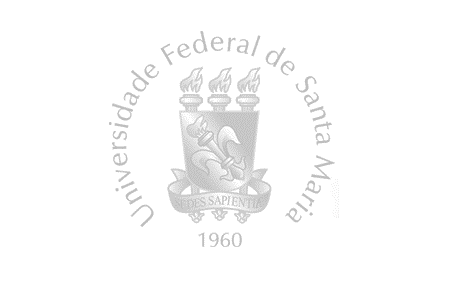 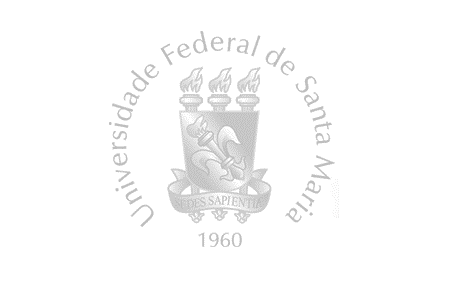 Nome do aluno_____________________________________________________________________Linha de Pesquisa __________________________________________________________________COMITÊ DE ORIENTAÇÃO ACADÊMICA________________________________________     _______________________________________              Aluno					   Coordenação do PPGEPTNome dos MembrosAprovação pelos MembrosDepto.Campo de EspecializaçãoExigências Especiais doComitê de OrientaçãoExigências Especiais doComitê de OrientaçãoExigências Especiais doComitê de OrientaçãoExigências Especiais doComitê de OrientaçãoExigências Especiais doComitê de OrientaçãoLíngua EstrangeiraInglês            EspanholLíngua EstrangeiraOutraEXIGÊNCIAS DO CURSODISCIPLINAS OBRIGATÓRIASTOTAL DE CRÉDITOS = 301ª VIA - Serviço de Registro Escolar (DERCA)2ª VIA – Coordenação do Curso3ª VIA – Estudante